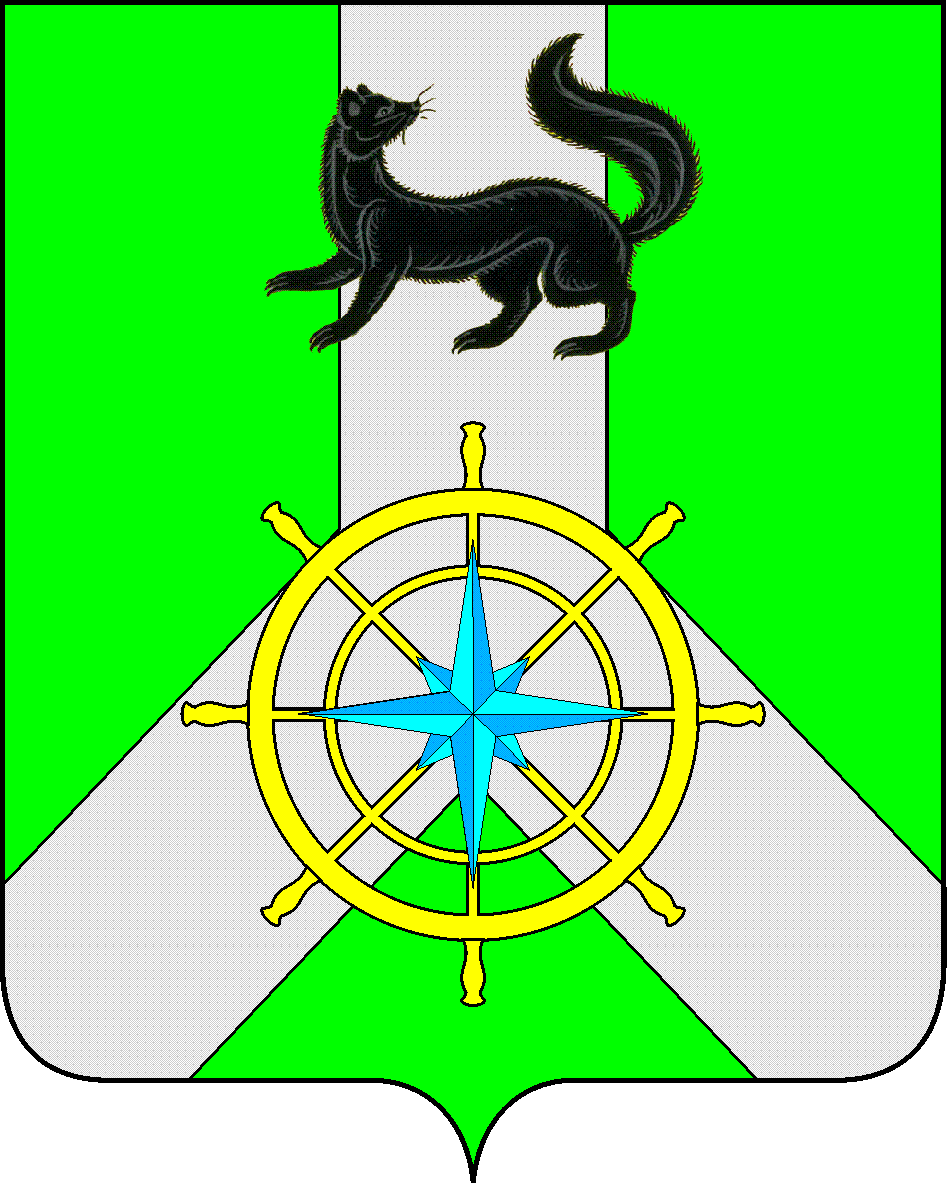 Р О С С И Й С К А Я   Ф Е Д Е Р А Ц И ЯИ Р К У Т С К А Я   О Б Л А С Т ЬК И Р Е Н С К И Й   М У Н И Ц И П А Л Ь Н Ы Й   Р А Й О НА Д М И Н И С Т Р А Ц И ЯП О С Т А Н О В Л Е Н И ЕПриложение к постановлениюадминистрации Киренского района № 322 от 2 июня 2023 года « Об утверждении Положения «О проведении аттестации муниципальных служащих администрации Киренского муниципального района»ПОЛОЖЕНИЕО ПРОВЕДЕНИИ АТТЕСТАЦИИ МУНИЦИПАЛЬНЫХ СЛУЖАЩИХРаздел 1ОБЩИЕ ПОЛОЖЕНИЯ1. Настоящим Положением в соответствии со статьей 18 Федерального закона от 2 марта 2007 года N 25-ФЗ "О муниципальной службе в Российской Федерации" определяется порядок проведения аттестации муниципальных служащих администрации Киренского муниципального района и её структурных подразделений (далее - администрация).2. Аттестация муниципального служащего проводится в целях определения его соответствия замещаемой должности муниципальной службы на основе оценки его профессиональной служебной деятельности.Аттестация призвана способствовать формированию кадрового состава муниципальной службы в администрации, повышению профессионального уровня муниципальных служащих, решению вопросов, связанных с определением преимущественного права на замещение должности муниципальной службы при сокращении должностей муниципальной службы в администрации, а также вопросов, связанных с изменением условий оплаты труда муниципальных служащих.3. Аттестации не подлежат следующие муниципальные служащие:1) замещающие должности муниципальной службы менее одного года;2) достигшие возраста 60 лет;3) беременные женщины;4) находящиеся в отпуске по беременности и родам или в отпуске по уходу за ребенком до достижения им возраста трех лет. Аттестация указанных муниципальных служащих возможна не ранее чем через год после выхода из отпуска;5) замещающие должности муниципальной службы на основании срочного трудового договора (контракта).4. Аттестация муниципального служащего проводится один раз в три года.Раздел 2ОРГАНИЗАЦИЯ ПРОВЕДЕНИЯ АТТЕСТАЦИИ5. Для проведения аттестации муниципальных служащих по решению представителя нанимателя (работодателя) издается распоряжение, содержащее положения:1) о формировании аттестационной комиссии, в том числе о составе аттестационной комиссии, сроках и порядке ее работы;2) об утверждении графика проведения аттестации;3) о составлении списков муниципальных служащих, подлежащих аттестации;4) о подготовке документов, необходимых для работы аттестационной комиссии.5) указывается форма проведения аттестации (тестирование или собеседование).6. В состав аттестационной комиссии включаются представитель нанимателя (работодатель) и (или) уполномоченные им муниципальные служащие (в том числе из подразделения по вопросам кадров, юридического (правового) подразделения и подразделения, в котором муниципальный служащий, подлежащий аттестации, замещает должность муниципальной службы), представитель выборного органа первичной профсоюзной организации при его наличии, а также представители научных и образовательных организаций, других организаций, приглашаемые по запросу представителя нанимателя (работодателя) в качестве независимых экспертов - специалистов по вопросам, связанным с муниципальной службой, без указания персональных данных экспертов. Число независимых экспертов должно составлять не менее одной четверти от общего числа членов аттестационной комиссии.Состав аттестационной комиссии для проведения аттестации муниципальных служащих, замещающих должности муниципальной службы, исполнение должностных обязанностей по которым связано с использованием сведений, составляющих государственную тайну, формируется с учетом положений законодательства Российской Федерации о государственной тайне.Состав аттестационной комиссии формируется таким образом, чтобы была исключена возможность возникновения конфликтов интересов, которые могли бы повлиять на принимаемые аттестационной комиссией решения.В зависимости от специфики должностных обязанностей муниципальных служащих в администрации может быть создано несколько аттестационных комиссий.7. Аттестационная комиссия состоит из председателя, заместителя председателя, секретаря и членов комиссии. Все члены аттестационной комиссии при принятии решений обладают равными правами.8. График проведения аттестации доводится до сведения каждого аттестуемого муниципального служащего не менее чем за месяц до начала аттестации.9. В графике проведения аттестации указываются:1) наименование муниципального органа, подразделения, в которых проводится аттестация;2) список муниципальных служащих, подлежащих аттестации;3) дата, время и место проведения аттестации;4) дата представления в аттестационную комиссию необходимых документов с указанием ответственных за их представление руководителей соответствующих подразделений администрации.10. Не позднее чем за две недели до начала аттестации в аттестационную комиссию представляется отзыв об исполнении подлежащим аттестации муниципальным служащим должностных обязанностей за аттестационный период, подписанный его непосредственным руководителем и утвержденный вышестоящим руководителем (при наличии вышестоящего руководителя).11. Отзыв, предусмотренный пунктом 10 настоящего Положения, должен содержать следующие сведения о муниципальном служащем:1) фамилия, имя, отчество;2) замещаемая должность муниципальной службы на момент проведения аттестации и дата назначения на эту должность;3) перечень основных вопросов (документов), в решении (разработке) которых муниципальный служащий принимал участие;4) мотивированная оценка профессиональных, личностных качеств и результатов профессиональной служебной деятельности муниципального служащего.12. К отзыву об исполнении подлежащим аттестации муниципальным служащим должностных обязанностей за аттестационный период прилагаются сведения ( иная информация) о выполненных муниципальным служащим поручениях и подготовленных им проектах документов за указанный период.При каждой последующей аттестации в аттестационную комиссию представляется также аттестационный лист муниципального служащего с данными предыдущей аттестации.13. Главный специалист по работе с кадрами или ответственный работник в подразделении за кадровую работу не менее чем за неделю до начала аттестации должнен ознакомить каждого аттестуемого муниципального служащего с представленным отзывом об исполнении им должностных обязанностей за аттестационный период. При этом аттестуемый муниципальный служащий вправе представить в аттестационную комиссию дополнительные сведения о своей профессиональной служебной деятельности за указанный период, а также заявление о своем несогласии с представленным отзывом или пояснительную записку на отзыв непосредственного руководителя.Раздел 3ПРОВЕДЕНИЕ АТТЕСТАЦИИ14. Аттестация проводится с приглашением аттестуемого муниципального служащего на заседание аттестационной комиссии. В случае неявки муниципального служащего на заседание указанной комиссии без уважительной причины или отказа его от аттестации муниципальный служащий привлекается к дисциплинарной ответственности в соответствии с Федеральным законом от 2 марта 2007 года N 25-ФЗ "О муниципальной службе в Российской Федерации" и трудовым законодательством, а аттестация переносится на более поздний срок.Аттестационная комиссия рассматривает представленные документы, заслушивает сообщения аттестуемого муниципального служащего, а в случае необходимости - его непосредственного руководителя о профессиональной служебной деятельности муниципального служащего. В целях объективного проведения аттестации после рассмотрения представленных аттестуемым муниципальным служащим дополнительных сведений о своей профессиональной служебной деятельности за аттестационный период аттестационная комиссия вправе перенести аттестацию на следующее заседание комиссии.15. Обсуждение профессиональных и личностных качеств муниципального служащего применительно к его профессиональной служебной деятельности должно быть объективным и доброжелательным.Профессиональная служебная деятельность муниципального служащего оценивается на основе определения его соответствия квалификационным требованиям для замещения должности муниципальной службы, его участия в решении поставленных перед соответствующим подразделением задач, сложности выполняемой им работы, ее эффективности и результативности.При этом должны учитываться результаты исполнения муниципальным служащим должностной инструкции, профессиональные знания и опыт работы муниципального служащего, соблюдение муниципальным служащим ограничений, отсутствие нарушений запретов, выполнение требований к служебному поведению и обязательств, установленных законодательством о муниципальной службе, а при аттестации муниципального служащего, наделенного организационно-распорядительными полномочиями по отношению к другим муниципальным служащим, - также организаторские способности.При проведении аттестации муниципального служащего могут использоваться индивидуальное собеседование или тестирование по вопросам, связанным с выполнением должностных обязанностей по замещаемой должности муниципальной службы, и иные не противоречащие федеральным законам и другим нормативным правовым актам Российской Федерации методы оценки профессиональных и личностных качеств муниципальных служащих.16. Заседание аттестационной комиссии считается правомочным, если на нем присутствует не менее двух третей ее членов.17. Решение аттестационной комиссии выносится в отсутствие аттестуемого муниципального служащего и его непосредственного руководителя открытым голосованием простым большинством голосов присутствующих на заседании членов аттестационной комиссии. При равенстве голосов муниципальный служащий признается соответствующим замещаемой должности муниципальной службы.На период аттестации муниципального служащего, являющегося членом аттестационной комиссии, его членство в этой комиссии приостанавливается.18. По результатам аттестации муниципального служащего аттестационная комиссия выносит одно из следующих решений:а) муниципальный служащий соответствует замещаемой должности муниципальной службы;б) муниципальный служащий не соответствует замещаемой должности муниципальной службы.19. Принимая решение, аттестационная комиссия вправе давать рекомендации:1) о поощрении отдельных муниципальных служащих за достигнутые ими успехи в работе, в том числе о повышении их в должности;2) об улучшении деятельности аттестуемых муниципальных служащих;3) о направлении отдельных муниципальных служащих на получение дополнительного профессионального образования.20. Результаты аттестации сообщаются аттестованным муниципальным служащим непосредственно после подведения итогов голосования.Результаты аттестации заносятся в аттестационный лист муниципального служащего, составленный по форме согласно приложению. Аттестационный лист подписывается председателем, заместителем председателя, секретарем и членами аттестационной комиссии, присутствовавшими на заседании.Муниципальный служащий знакомится с аттестационным листом под расписку.Аттестационный лист муниципального служащего, прошедшего аттестацию, и отзыв об исполнении им должностных обязанностей за аттестационный период хранятся в личном деле муниципального служащего.Секретарь аттестационной комиссии ведет протокол заседания комиссии, в котором фиксирует ее решения и результаты голосования. Протокол заседания аттестационной комиссии подписывается председателем, заместителем председателя, секретарем и членами аттестационной комиссии, присутствовавшими на заседании.21. Материалы аттестации муниципальных служащих представляются представителю нанимателя (работодателю) не позднее чем через семь дней после ее проведения.22. По результатам аттестации представитель нанимателя (работодатель) может принять решение:1) о поощрении отдельных муниципальных служащих за достигнутые ими успехи в работе;2) в срок не более одного месяца со дня аттестации - о понижении муниципального служащего в должности с его согласия;3) о направлении на получение дополнительного профессионального образования.23. В случае несогласия муниципального служащего с понижением в должности или невозможности перевода с его согласия на другую должность муниципальной службы представитель нанимателя (работодатель) может в срок не более одного месяца со дня аттестации уволить его с муниципальной службы в связи с несоответствием замещаемой должности вследствие недостаточной квалификации, подтвержденной результатами аттестации. По истечении указанного срока увольнение муниципального служащего или понижение его в должности по результатам данной аттестации не допускается.24. Муниципальный служащий вправе обжаловать результаты аттестации в соответствии с законодательством Российской Федерации.Приложениек Типовому положениюо проведении аттестациимуниципальных служащихАТТЕСТАЦИОННЫЙ ЛИСТ МУНИЦИПАЛЬНОГО СЛУЖАЩЕГО1. Фамилия, имя, отчество ________________________________________2. Год, число и месяц рождения ___________________________________3.   Сведения   о  профессиональном  образовании,  наличии  ученойстепени, ученого звания ____________________________________________________________________________________________________________(когда и какую образовательную организацию окончил, специальность__________________________________________________________________и квалификация по образованию, ученая степень, ученое звание)__________________________________________________________________4.  Замещаемая должность муниципальной службы на момент аттестациии дата назначения на эту должность _________________________________________________________________________________________________5. Стаж муниципальной службы _____________________________________6. Общий трудовой стаж ___________________________________________7. Вопросы к муниципальному служащему и краткие ответы на них: _____________________________________________________________________8. Замечания и предложения, высказанные  аттестационной комиссией:____________________________________________________________________________________________________________________________________9.  Краткая  оценка выполнения муниципальным служащим рекомендацийпредыдущей аттестации:__________________________________________________________________(выполнены, выполнены частично, не выполнены)10. Решение аттестационной комиссии:____________________________________________________________________________________________________________________________________ (соответствует замещаемой должности муниципальной службы;__________________________________________________________________не соответствует замещаемой должности муниципальной службы)11.   Рекомендация   аттестационной   комиссии  (дается  в  случаенеобходимости):____________________________________________________________________________________________________________________________________(о поощрении муниципального служащего за достигнутые им успехи в__________________________________________________________________работе, в том числе о повышении его в должности; об улучшении__________________________________________________________________деятельности муниципального служащего; о направлении__________________________________________________________________муниципального служащего на получение дополнительного__________________________________________________________________профессионального образования)12. Количественный состав аттестационной комиссии:__________________________________________________________________На заседании присутствовало ______ членов аттестационной комиссии.Количество голосов за _____, против ______.13. Примечания:____________________________________________________________________________________________________________________________________Председательаттестационной комиссии   _____________ __________________________(подпись)     (расшифровка подписи)Заместитель председателяаттестационной комиссии   _____________ __________________________(подпись)     (расшифровка подписи)Секретарьаттестационной комиссии  ______________ __________________________(подпись)     (расшифровка подписи)Членыаттестационной комиссии  ______________ __________________________(подпись)     (расшифровка подписи)Дата проведения аттестации _______________________________________С аттестационным листом ознакомился__________________________________________________________________(подпись муниципального служащего, дата)(место для печатимуниципального органа)2 июня 2023 года                                                                                             №  322г. Киренск«Об утверждении положения о порядке проведения аттестации муниципальных служащих в  администрации Киренского муниципального района и её структурных подразделениях»             В  соответствии с Федеральным законом от 2 марта 2007г. № 25-ФЗ « О муниципальной службе в Российской Федерации», Законом Иркутской области от 15 октября 2007 г. № 88-ОЗ «Об отдельных вопросах муниципальной службы в Иркутской области», Устава МО Киренский район:ПОСТАНОВЛЯЕТ:1.Утвердить Положение «О порядке проведения аттестации муниципальных служащих в  администрации Киренского муниципального района и её структурных подразделениях» (Приложение №1).            2.Отменить постановление № 453 от 14.12.2007 года «О порядке проведения аттестации муниципальных служащих в  администрации Киренского муниципального района».3.Муниципальным служащим администрации Киренского муниципального района и её структурных подразделений при проведении аттестации руководствоваться Положением, утвержденным пунктом 1 настоящего постановления.            4. Постановление вступает в силу с момента его принятия и подлежит размещению на официальном сайте администрации Киренского муниципального района kirenskraion.mo38.ru.5. Контроль за исполнением настоящего постановления оставляю за собой.   Мэр района                                                                                                К.В. Свистелин